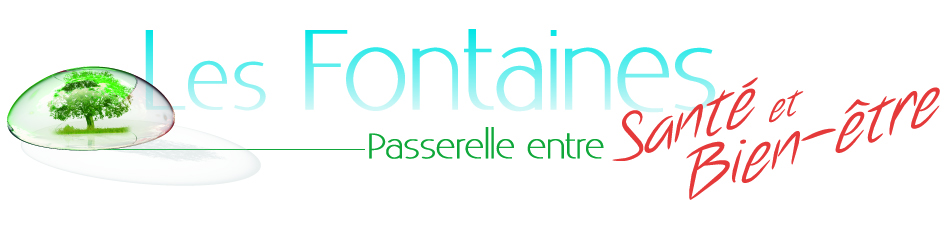 BULLETIN D’INSCRIPTION ou de PREINSCRIPTION 2022-2023Nom  Prénom : ……………………………………………………TEl:……………………………………………………………….......Adresse e-mail : ………………………………………………….Inscription au cours de……………………………. Jour ………………….. Heure …………………..Arrhes 50€   Abonnements :						       Règlements        Annuel 390€  						       Espèce             Chèque/s       1erer cycle (12septembre –4 février) 235€ 		       Espèce              Chèque/s       Réservation 2ee cycle (20 février - 30 juin) 225€                    Espèce              Chèque/sLes cours commenceront à partir du lundi 12 septembre 2022NB : Les arrhes versées permettent de réserver votre place dans le cours choisi. Se dédire = perdre son versement *J’ai pris connaissance du règlement en acceptant les modalités d’inscription et déclare sur l’honneur n’avoir aucune contre indication à la pratique de l’activité choisie.Date et signature- - - - - - - - - - - - - - - - - - - - - - - - - - - - - - - - - - - -  - - - - - - - - - - - - - - - - - - - - - - - - - - - -